Zastupitelstvo obce Brantice 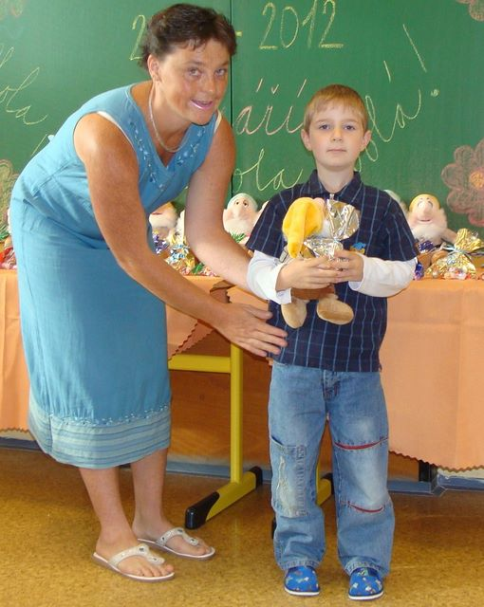 na svém 5. zasedání 14. září 2011 schválilo obecně závaznou vyhlášku č. 1/2011, kterou byla stanovena výše poplatku za odpad pro rok 2012, a to 420,- Kč/osobu/rok a obecně závaznou vyhlášku č. 2/2011, kterou se stanovují pravidla pro pohyb psů na veřejném prostranství v obci Brantice. Zastupitelstvo také projednalo a schválilo uzavření smlouvy o dílo na podlimitní veřejnou zakázku obce „Obnova kulturní památky zámecký park Brantice“. Byla schválena rozpočtová opatření k 14.9.2011, inventární komise pro roční inventury obce a další. Usnesení v plném znění je vyvěšeno na úřední desce a v elektronické podobě na stránkách obce: www.brantice.cz.     Nabídka pronájmuZastupitelstvo obce Brantice na svém 4. zasedání dne 29.6.2011 schválilo vyhlášení záměru na pronájem pohostinství v Radimi. Vzhledem k tomu, že dosud se žádný zájemce nepřihlásil, záměr stále trvá. Pohostinství je připraveno k okamžitému pronájmu. Obec investovala do úprav objektu a okolí. Byla natřena okna, v budově je pěkně vymalováno a uklizeno, přibylo i venkovní posezení.POŠTA BRANTICEotevírací hodiny pro veřejnost(platné od 1.9.2011)Pondělí                  13:00 – 16:30Úterý                     08:00 – 11:30Středa                   13:00 – 16:00Čtvrtek                 08:00 – 11:30Pátek                    13:00 – 16:00 Tato změna je trvalá. Pokud budou ze strany veřejnosti negativní ohlasy, budou hodiny pro veřejnost znovu projednány k 1.1.2012.Začal nový školní rok !Nový školní rok v Základní škole v Branticích začal zvesela. Paní ředitelka a pan starosta s úsměvem přivítali budoucí prvňáčky, ostatní žáky a zaměstnance školy. Nastávající prvňáčci dostali na uvítanou plyšového trpaslíka, pamětní list a také sladkost na zoubek. I ostatní žáci měli úsměv na tváři a spokojeně usedali do školních lavic. Těší nás neustále se zvyšující počet žáků, zájem rodičů a starostlivost obce o naši školu. Moc děkujeme a všem přejeme hezký školní rok.                 Mgr. Nikola Menšíková                       učitelka 1. TřídyVandalismus v naší obciJak jsme již informovali v relaci místního rozhlasu, v minulých dnech došlo v naší obci k několika případům odcizení věcí ze zahrad, poškození aut, vypuštění nafty z auta, ke vloupání do pohostinství a také ke vniknutí do rodinného domu v nočních hodinách, odcizení klíčů a následné krádeži osobního automobilu. Když k tomu připočteme také opakované poškozování autobusových zastávek a kabin TJ Sokol Brantice, je toho už pěkná řádka. Mezi občany se objevují spekulace, že tyto škody mají na svědomí někteří mladiství z naší obce, kteří toto činí pod vlivem alkoholu nebo jiných návykových látek. Hovoří se také o marihuanových políčkách v k.ú. Brantice a Radim. Vážení spoluobčané, uvědomte si, že vandalismus a krádeže v naší hezké obci se netýkají jenom někoho, ale týkají se každého z nás. Vyzýváme vás tímto, abyste dostatečně zabezpečili svůj majetek proti krádežím a abyste věnovali zvýšenou pozornost všem projevům vandalismu a podezřelému pohybu osob především v nočních hodinách. Dále vás žádáme, abyste se v případě, že máte konkrétní informace o osobách, které poškozují obecní nebo soukromý majetek, neprodleně obrátili na Policii ČR. Jen tak můžeme zabránit dalším projevům vandalismu. Občan, který přispěje k dopadení a usvědčení vandalů, dostane od obce odměnu.Informace Povodí OdryPři kontrolní pochůzce v srpnu 2011 bylo zjištěno, že na pravém břehu vodního toku Opava v Branticích ukládají občané posečenou trávu, čímž dochází k vyhnívání travního drnu a degradaci jeho ochranné funkce břehu vodního toku a dále ke snížení průtočnosti. Takto poškozený povrch je pak při zvýšených průtocích snadno erodován a dochází k poškozování břehů, které chrání majetky občanů. Obec Brantice proto vyzývá naše občany, aby posečenou trávu na břehy řeky Opavy a také k potoku Krasovka neukládali - aby se takového chování zdrželi, neboť toto může být posuzováno jako přestupek, případně trestný čin. Svoz nebezpečného odpadu v naší obci proběhne v sobotu 8.10.2011. Mobilní kontejnery budou přistaveny na těchto místech:Radim u obchodu:  8.00-9.00Brantice - pod nádražím:                                           9.30-10.30Brantice u obecního úřadu:                                       10.30-11.30Brantice - zastávka na dolním konci obce:         11.30-12.30  Svoz objemného odpaduKontejnery na svoz objemného odpadu budou přistaveny  14.10.2011 – 17.10.2011 na těchto obvyklých stanovištích:Radim u obchoduRadim u hospodyBrantice pod nádražímBrantice pod „Velehradem“Brantice u obecního úřaduBrantice - zastávka u křížeBrantice – zastávka na dolním konci obcePOPLATEK ZA ODPADObecně závaznou vyhláškou byla stanovena splatnost poplatku za odpad za rok 2011 do 30. září 2011. Pokud nebude platba do tohoto data provedena, budeme poplatek ihned vymáhat. Upozorňujeme všechny poplatníky, že včas neuhrazené poplatky může obecní úřad navýšit až na trojnásobek. Informace pro podnikatele a firmy v naší obciNa webové stránky obce  www.brantice.cz byl nainstalován tzv. vyhledavač firem, který využívá údajů z portálu www.ziveobce.cz. Návštěvníci stránek mohou prostřednictvím tohoto vyhledavače zjistit, které aktivní firmy v naší obci působí, co je předmětem jejich činnosti, jaké služby nabízejí, je zde možné zjistit telefonní kontakty, polohu firmy apod. Návštěvník stránek si tak snadno najde např. řemeslníka, kterého potřebuje a pokud takový není v naší obci, má možnost ho vyhledat i v okolních obcích. Při nahlédnutí na portál jsme zjistili, že jsou zde uvedeny firmy, které již pravděpodobně nepodnikají a zároveň tady podle našich místních znalostí spousta firem chybí. Firma, která portál www.ziveobce.cz spravuje, momentálně aktualizuje údaje a k tomu je nutná spolupráce ze strany firem. Proto tímto způsobem oslovujeme podnikatele, kteří by se chtěli zviditelnit a nabídnout své služby, aby jednoduchým způsobem zkontrolovali, zda již jsou na stránkách uvedeni, aby opravili své údaje, případně zavedli novou firmu nebo zrušili firmu, kterou již neprovozují, a to přímo na portále www.ziveobce.cz/obec_c597210.Aktualizaci je také možné provést nahlášením aktuálních údajů na Obecním úřadě v Branticích. MS ČČK Brantice na přání svých mladších členů uspořádala 10. Září 2011 zájezd do Prahy. Polovina účastníků zájezdu navštívila zajímavou pražskou ZOO v Troji, zbylí účastníci s velkým zájmem sledovali zajímavé exponáty a výstavy v nově opraveném Národním technickém muzeu na Letné. Převážná většina pak ve večerních hodinách navštívila muzikál „Kat Mydlář“, kde ocenila kvalitní vystoupení známých zpěváků i vynikající muzikálovou výpravu. Mnozí pak také zhlédli na Staroměstském náměstí upomínku na tragicky zesnulé hokejisty a se zájmem sledovali právě probíhající maraton za účasti známých fotbalistů. Po mnoha zajímavých zážitcích z rušné Prahy se všichni rádi vraceli do klidu svých domovů v Branticích. MS ČČK upozorňuje všechny své členy, že v sobotu 15. října od 18 hodin se bude konat VH MS ČČK. Od 19 hodin se pak mohou všichni občané naší obce zúčastnit „Společenského večera“, jehož součástí bude travesti show pod názvem „Noční hvězdy“.  K tanci a poslechu bude hrát DJ Víťa Minarčík. Vstup je zdarma. Srdečně zve Obec Brantice a MS ČČK.  SRPŠ při ZŠ a MŠ v Branticích bude opět v novém školním roce pořádat akce pro děti a jejich rodiče. V nejbližším období to bude  USPÁVÁNÍ BROUČKů - lampionový průvod se stezkou odvahy, ten proběhne , sraz bude u školy v 17.30. V listopadu chystáme tradiční PLES SRPŠ a to na  od 20 hodin. K tanci a poslechu na plese bude hrát kapela MELODY MUSIC, která bude pro nás všechny novinkou. Srdečně zveme všechny, kteří se rádi baví a tancují. Zárověň bychom chtěli tímto oslovit rodiče, zejména dětí z brantické školky a školy, zda by nechtěli vstoupit do našich řad a stát se členy SRPŠ. Pokud chceme zachovat organizování akcí pro děti, měli bychom být ve větším počtu. Pokud by někdo z rodičů měl zájem, přihlaste se u některého z pedagogických pracovníků ve škole či školce.                                       Předsedkyně SRPŠ                              a ostatní členovéTJ Sokol Brantice13.8.2011 začal nový ročník 2011/2012 okresního přeboru Bruntál v kopané mužů za účasti 14 mužstev a 27.8.2011 okresní přebor přípravek žáků za účasti 12 mužstev. Chtěli bychom poděkovat rodičům, kteří přihlásili děti do fotbalového družstva. Celkem se jich přihlásilo 18. Všichni fotbalisté – muži i žáci potřebují velkou podporu svých fanoušků! Přijďte nás povzbuzovat!                             Dofek Vladimír           Předseda TJ Sokol Brantice____________________________OBECNÍ ZPRAVODAJ – Registrováno MK ČR č. E 13438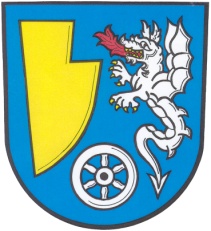 OBECNÍ ZPRAVODAJ   AKTUÁLNÍ INFORMACE PRO OBČANY BRANTIC A RADIMI                                                      Vydává Obecní úřad v Branticích                        září 2011